Pasquarellas Perlen (Einzelbilder)Elemente einer liturgischen Feier mit Bildern von Gaby StegmannHinweise zur liturgischen FeierDieser Vorschlag bietet einen Rahmen zu einer liturgischen Feier, in dem je verschiedene Perlen-Bilder vorgestellt werden. Dabei können auch mehrere Bilder zum Einsatz kommen.Die hier vorgestellten Elemente können für verschiedene liturgische Feiern und Gottesdienst eingesetzt werden:Ein „Perlen-Gottesdienst“ im Turn-Raum der KitaEin Kinder-Wortgottesdienst parallel zur EucharistiefeierEine Wort-Gottes-Feier für Familien in der GemeindeJe nach dem entsprechenden Rahmen und Alter der Kinder können Teile verändert, weggelassen oder weitere Elemente (z.B. Fürbitten, Tagesgebet) hinzugefügt werden.singenMelodie:  Kommt herbei; Gotteslob Nr. 140 (Vorsänger + Wiederholung aller)Kommt herbei, singt dem Herrn, ruft ihm zu, der uns befreit. (2x)Singend lasst uns vor ihn treten, mehr als Worte sagt ein Lied. (2x)Kommt herbei, singt dem Herrn, er will heute bei uns sein. (2x)Miteinander woll´n wir heute seine Frohe Botschaft hör´n. (2x)(Oder ein anderes bekanntes Eröffnungslied.)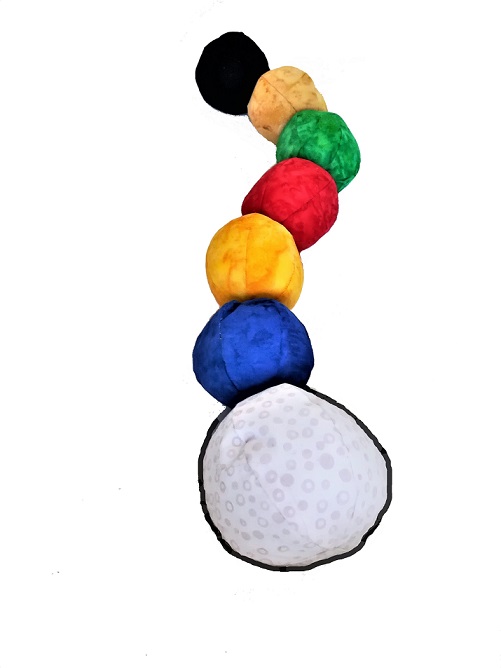 begrüßenEine Erzieherin/Gottesdienstleiterin begrüßt die Kinder und Erwachsenen mit eigenen, persönlichen Worten.eröffnenWir denken daran, dass Gott hier bei uns istund beginnen unsere kleine Feier:Im Namen des Vaters und des Sohnes und des Heiligen Geistes. Amen.betenWir wollen beten:Jesus, unser Freund, du hast gesagt: Wenn zwei oder drei in meinem Namen zusammen sind,dann bist du bei ihnen. Darum vertrauen wir darauf, dass du heute in unserer Mitte bist.Wir dürfen deine frohe Botschaft zu hören.Sie macht uns Mut und schenkt uns Hoffnung. Amen.erzählenEine Erzieherin hält eine große Pasquarella-Raupe in der Hand und übernimmt für diesen Gottesdienst die Rolle der Pasquarella.Pasquarella begrüßt die Kinder.Bei der ersten Perle stellt Pasquarella sich vor.Bei allen weiteren Perlen fragt Pasquarella nach den bisherigen Perlen.Heute erzähle ich euch die Jesus-Geschichte,die zur blauen, gelben, … Perle gehört.Auch diese Geschichten findet ihr in einem wertvollen Buch: der Bibel.Eine wertvolle Bibel wird in die Mitte gelegt und eine Kerze angezündet.Danach wird jeweils die Geschichte der entsprechenden Perle – wenn möglich frei – erzählt.Siehe: Geschichten(nachdenken – singen – gestalten)Je nach Zeitrahmen und Alter der Kinder kann mit der jeweiligen Geschichte weitergearbeitet werden. Auf der Internet-Seite http://www.aktionsseite-kita.de/pasquarellas-perlen/ findet man dazu weitere Impulse, Lieder, Gestaltungs-Vorschläge mit Malvorlagen.anschauen Mit den Kindern das Bild entdecken!Siehe: Sehhilfen zu den Bildern von Gaby Stegmann.Eine Malerin hat zu unserer Geschichten-Perle ein Bild gemalt. Das wollen wir gemeinsam anschauen.Was könnt ihr erkennen?Warum hat die Künstlerin das Bild gerade so gemalt? (Alternative: Bilder der Kinder anschauen: … wir wollen dazu die Bilder anschauen, die die Kinder aus unserem Kindergarten gemalt haben.)singenJesu Frohe Botschaft …Zu jeder Perle gibt es bei diesem Lied eine Strophe. Siehe Lieder: http://www.aktionsseite-kita.de/pasquarellas-perlen/ betenJesus, du bist unser Freund.Du bist bei uns und gehst mit uns durch unser Leben.Deine Geschichten machen uns Mut und schenken uns Hoffnung.Deine Frohe Botschaft macht unser Leben hell.Dafür danken wir. Amen.(VATER UNSER)segnenNun bitten wir um Gottes Segen für uns und alle Menschen, die uns am Herzen liegen.Der HERR segne und behüte uns. Der HERR lasse über uns sein fröhliches Gesicht leuchten und sei uns gut.Der HERR schaue freundlich auf uns und schenke uns Frieden. So segne und behüte uns der gütige Gott.DER VATER, DER SOHN UND DER HEILIGE GEIST. Amen.singen´Ne klitzekleine Raupe … (siehe Lieder auf der Pasquarella-Homepage)Zu jeder liturgischen Feier kann eine weitere Strophe gesungen werden.Nach der liturgischen Feier kann den Kindern eine Perle in der entsprechenden Farbe ausgeteilt werden. Alle Perlen ergeben die Geschichten-Raupe, die an Ostern zum Schmetterling wird.Auch Malvorlagen zu den Perlen-Geschichten findet man auf der Pasquarella-Homepage:http://www.aktionsseite-kita.de/pasquarellas-perlen/ 